Муниципальное бюджетное общеобразовательное учреждение среднего общего образования «Школа №15» пос. Биракан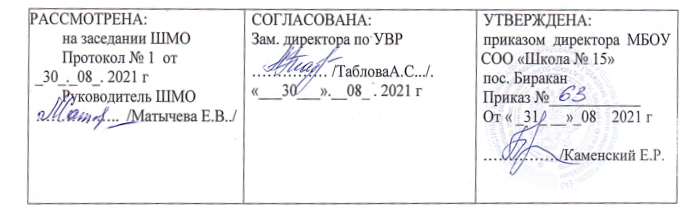 УЧЕБНАЯ РАБОЧАЯ ПРОГРАММАПОВНЕУРОЧНОЙ ДЕЯТЕЛЬНОСТИ«Занимательный английский»для 4 класса(базовый уровень)Составитель: А.А. Земкина,учитель английского языка.пос. Биракан2021-2022 учебный годПояснительная записка.Программа дополнительного образования «Занимательный английский» направлена на социальное и культурное развитие личности учащегося 4 класса, его творческой самореализации. Программа призвана помочь ребенку стать ответственным и знающим гражданином, способным использовать свои знания и умения в общении со своими сверстниками.Новизна данной программы заключается в том, что она рассматривается как система использования английского языка в развитии индивидуальности школьника.Актуальность разработки и создания данной программы обусловлена анализом сложившейся ситуации в практике преподавания иностранного языка в общеобразовательной школе, которая позволяет выявить противоречия между:требованиями программы общеобразовательных учреждений и потребностями учащихся в дополнительном языковом материале и применении полученных знаний на практике;условиями работы в классно-урочной системе преподавания иностранного языка и потребностями учащихся реализовать свой творческий потенциал.Цель – развитие индивидуальности школьников, их активной гражданской позиции и коммуникативных навыков через изучение лингвострановедческого материала по английскому языку.Задачи:углубление знаний по предмету,развитие речевых навыков,расширение лексического запаса,получение дополнительной лингвострановедческой информации об англоговорящих странах,разбудить интерес детей к углубленному изучению языка,использовать английский язык в обиходном общении,применять английский язык в других сферах школьной деятельности.Программа рассчитана на 1 год, разработана для детей 9-10 лет, то есть учащихся 4 классов.Детей данного возраста отличает повышенная познавательная активность. Активность возникает в определенных условиях. Учащийся должен чувствовать потребность в изучении английского языка и иметь необходимые предпосылки для удовлетворения этой потребности. Основными источниками являются мотивация и желание. У подавляющего большинства учащихся начального этапа обучения изначально присутствует высокая мотивация изучения английского языка. Они с большим интересом и желанием приступают к изучению языка, хотят научиться читать, говорить, понимать на английском языке. Интерес учащегося зависит от его успехов в овладении языком. И если ученик видит, что продвигается вперед в слушании, говорении, чтении и письме, он с интересом занимается этим.Ученик охотно изучает предмет, проявляет активность во внеклассных мероприятиях, если он понимает его социальную (знание английского языка является в определенной степени показателем культуры, интеллигентности) и личную значимость.Организация учебного процесса предусматривает проведение теоретических и практических занятий.Младшие школьники должны употреблять и распознавать в речи:основные коммуникативные типы простого предложения: повествовательное (утвердительное и отрицательное), вопросительное (общий и специальный вопрос), побудительное – в утвердительной и отрицательной формах; порядок слов в предложении;предложения с простым глагольным сказуемым, составным именным сказуемым и составным глагольным (в том числе с модальными глаголами can, may, must) сказуемым;некоторые формы безличных предложений в настоящем времени;предложениясоборотами there is \ there are в Present Simple и Past Simple;простые распространённые предложения; предложения с однородными членами.сложносочинённые предложения с сочинительными союзами and и but;сложноподчинённые предложения с because;правильные и неправильные глаголы в PresentSimple, FutureSimple, PastSimple (Indefinite), PresentPerfect; неопределённую форму глагола tobe; вспомогательный глагол todo; модальные глаголы can, may, must и would; глагольные конструкции I’dliketo…;артикли (неопределённый, определённый, нулевой) в пределах наиболее распространённых случаев употребления;существительные в единственном и множественном числе, исчисляемые и неисчисляемые существительные; существительные в единственном и множественном числе (образованные по правилу и исключения) с неопределённым и нулевым артиклем; притяжательный падеж существительных;прилагательные в положительной, сравнительной и превосходной степени, образованные по правилу и исключения;местоимения: личные (в именительном и объектном падежах), притяжательные, вопросительные, указательные, неопределённые (some, any, no для обозначения количества вещества, предметов); вопросительные слова;наречиявремени (yesterday, tomorrow, never, often, sometimes, already, just, yet), наречиястепени (much/many, few/little, very);количественные числительные до 100; порядковые числительные до 20;предлогиместа, времениинаправления (in, on, at, into, to, from, of, in the middle of, next to, under, behind, between, above, in the left (right), after, before, about, for, with);сочинительные союзы and и but.Прогнозируемые результаты:К концу обучения по данной программе обучающийся должен знать:географическое положение, административно-политическое устройство Великобритании, ее крупные города, традиции и обычаи праздника «Всех святых», столицу Великобритании, ее достопримечательности и любимые места посещений британцев, традиции и обычаи праздника Рождество, традиции и обычаи праздника Дня Матери, известных английских писателей, героев сказок, мультфильмов и фильмов, традиции и обычаи праздников Пасхи и Первого апреля, традиционную английскую пищу, жизнь английских школьников и их досуг.К концу обучения по данной программе обучающийся должен уметь:представлять себя, интересоваться делами собеседника, перечислять названия продуктов, классных предметов, считать предметы представлять свою семью, перечислять названия цветов, игрушек, животных, перечислять названия частей тела, описывать своего любимого героя сказки, перечислять названия продуктов, месяцев, дней недели, дат, составлять расписание уроков на английском языке.Формирование универсальных учебных действийЛичностные результаты освоения внеурочного курса «Занимательный английский» должны отражать:1) формирование коммуникативной компетентности в общении и сотрудничестве со сверстниками в процессе творческой деятельности;2) формирование осознанного, уважительного и доброжелательного отношения к другому человеку; готовности и способности вести диалог с другими людьми и достигать в нём взаимопонимания;Метапредметные результаты освоения внеурочного курса должны отражать:1) умение осознанно использовать речевые средства в соответствии с задачей коммуникации для выражения своих чувств, мыслей и потребностей;2) умение организовывать учебное сотрудничество и совместную деятельность с учителем и сверстниками; работать индивидуально и в группе.Результаты обучения (личностные, предметные и метапредметные)Личностными результатами изучения иностранного языка в начальной школе являются: общее представление о мире как многоязычном и поликультурном обществе; осознание языка, в том числе иностранного, как основного средства общения между людьми; знакомство с миром зарубежных сверстников с использованием средств изучаемого языка (через детский фольклор, некоторые образцы детской художественной литературы традиции).Метапредметными результатами изучения иностранного языка в начальной школе являются:развитие умений взаимодействия с окружающими, выполняя различные роли в пределах речевых потребностей и возможностей младших школьников;развитие коммуникативных способностей школьника, умения выбирать адекватные языковые и речевые средства для успешного решения элементарной коммуникативной задачи;расширение общего лингвистического кругозора младшего школьника;развитие познавательной, эмоциональной и волевой сфер младшего школьника, формирование мотивации к изучению иностранного языка;овладение умением координированной работы с разными компонентами учебно-методического комплекта (учебником, аудиодиском и т. д.).Предметными результатами изучения иностранного языка в начальной школе являются: овладение начальными представлениями о нормах иностранного языка (фонетических, лексических, грамматических); умение (в объеме содержания курса) находить и сравнивать такие языковые единицы, как звук, буква, слово.1.В коммуникативной сфере (т. е. во владении английским языком как средством общения)Речевая компетенция в следующих видах речевой деятельности:Говорении:вести элементарный этикетный диалог в ограниченном круге типичных ситуаций общения; диалог-расспрос (вопрос-ответ) и диалог-побуждение к действию;уметь на элементарном уровне рассказать о себе, семье, друге, описывать предмет, картинку; кратко охарактеризовать персонаж.Аудировании:понимать на слух речь учителя и одноклассников, основное содержание небольших доступных текстов в аудиозапсиси, построенных на изученном языковом материале;Чтении:читать вслух небольшие тексты, построенные на изученном языковом материале, соблюдая правила чтения и нужную интонацию;читать про себя и понимать основное содержание текстов, включающих как изученный языковой материал, так и отдельные новые слова; находить в тексте нужную информацию.Письменной речи:  владеть техникой письма;писать с опорой на образец поздравления с праздником и короткое личное письмо.Языковая компетенция (владение языковыми средствами):адекватное произношение и различие на слух всех звуков английского языка; соблюдение правильного ударения в словах и фразах;соблюдение особенностей интонации основных типов предложений;применение основных правил чтения и орфографии, изученных в курсе начальной школы;распознавание и употребление в речи изученных в курсе начальной школы лексических единиц (слов, словосочетаний, оценочной лексики, речевых клише) и грамматических явлений.Календарно-тематическое планирование кружка по английскому языку в 4 классе.Учебно-методическое оснащение кружка «Занимательный английский»1. Е.А. Барашкова Грамматика английского языка. Сборник упражнений в двух частях: 4 класс: к учебнику М.З. Биболетовой и др. – М.: Экзамен, 2013. – 77 с. и 141 с.2. М.А. Гацкевич Грамматика английского языка для школьников: Сборник упражнений. Книга 2. – СПб.: КАРО, 2011. – 272 с.3. С.В. Фурсенко Грамматика в стихах: Весёлые грамматические рифмовки английского языка. – СПб.: КАРО, 2005. – 160 с.4. Е.Г. Воронова Английский язык. 4 класс. Тесты. Дидактические материалы к учебнику М.З. Биболетовой и др. “EnjoyEnglish” – М.: Айрис-пресс, 2010. – 144 с.5. Контрольно-измерительные материалы. Английский язык: 2 класс / Сост. Г.Г. Кулинич. – М.: ВАКО, 2011. – 80 с.6. Virginia Evans Round-up Starter Grammar Practice. – Ch.: Pearson Education Ltd, 2007. – 110 p.7. Virginia Evans Round-up Grammar Practice 1. – Sp.: Pearson Education Ltd, 2005. – 113 p.Название темыОбщее количество часовНазвание подтемыСтрановедческий материал изучаемый на уроке Кол-во уроковДата по плануДата по фактуЗУН по теме 1 четверть (9 часов)Страна, изучаемого языкаПутешествие на далекий остров (5 часов).1. Знакомство с Великобританией. 1Учащиеся должны понимать:речь учителя (собеседника) на английском языке, небольшие тексты песен и стихов на английском языке.Учащиеся должны знать:географическое положение, административно-политическое устройство Великобритании, ее крупные города, традиции и обычаи праздника «Всех святых».Учащиеся должны уметь:представлять себя, интересоваться делами собеседника, перечислять названия продуктов, классных предметов, считать предметы.1 четверть (9 часов)Страна, изучаемого языкаПутешествие на далекий остров (5 часов).2. Государственные символы Великобритании: флаг, герб, гимн (рисуем флаг Великобритании).1Учащиеся должны понимать:речь учителя (собеседника) на английском языке, небольшие тексты песен и стихов на английском языке.Учащиеся должны знать:географическое положение, административно-политическое устройство Великобритании, ее крупные города, традиции и обычаи праздника «Всех святых».Учащиеся должны уметь:представлять себя, интересоваться делами собеседника, перечислять названия продуктов, классных предметов, считать предметы.1 четверть (9 часов)Страна, изучаемого языкаПутешествие на далекий остров (5 часов).3. Административно – политическое устройство Великобритании.1Учащиеся должны понимать:речь учителя (собеседника) на английском языке, небольшие тексты песен и стихов на английском языке.Учащиеся должны знать:географическое положение, административно-политическое устройство Великобритании, ее крупные города, традиции и обычаи праздника «Всех святых».Учащиеся должны уметь:представлять себя, интересоваться делами собеседника, перечислять названия продуктов, классных предметов, считать предметы.1 четверть (9 часов)Страна, изучаемого языкаПутешествие на далекий остров (5 часов).4. Ландшафт, природа и природные ресурсы.1Учащиеся должны понимать:речь учителя (собеседника) на английском языке, небольшие тексты песен и стихов на английском языке.Учащиеся должны знать:географическое положение, административно-политическое устройство Великобритании, ее крупные города, традиции и обычаи праздника «Всех святых».Учащиеся должны уметь:представлять себя, интересоваться делами собеседника, перечислять названия продуктов, классных предметов, считать предметы.1 четверть (9 часов)Страна, изучаемого языкаПутешествие на далекий остров (5 часов).5. Климат Великобритании.1Учащиеся должны понимать:речь учителя (собеседника) на английском языке, небольшие тексты песен и стихов на английском языке.Учащиеся должны знать:географическое положение, административно-политическое устройство Великобритании, ее крупные города, традиции и обычаи праздника «Всех святых».Учащиеся должны уметь:представлять себя, интересоваться делами собеседника, перечислять названия продуктов, классных предметов, считать предметы.1 четверть (9 часов)Страна, изучаемого языкаАнглийские праздники, обычаи и традиции(4 часов).6. Традиции и обычаи Великобритании.1Учащиеся должны понимать:речь учителя (собеседника) на английском языке, небольшие тексты песен и стихов на английском языке.Учащиеся должны знать:географическое положение, административно-политическое устройство Великобритании, ее крупные города, традиции и обычаи праздника «Всех святых».Учащиеся должны уметь:представлять себя, интересоваться делами собеседника, перечислять названия продуктов, классных предметов, считать предметы.1 четверть (9 часов)Страна, изучаемого языкаАнглийские праздники, обычаи и традиции(4 часов).7.Составление календаря английских праздников.1Учащиеся должны понимать:речь учителя (собеседника) на английском языке, небольшие тексты песен и стихов на английском языке.Учащиеся должны знать:географическое положение, административно-политическое устройство Великобритании, ее крупные города, традиции и обычаи праздника «Всех святых».Учащиеся должны уметь:представлять себя, интересоваться делами собеседника, перечислять названия продуктов, классных предметов, считать предметы.1 четверть (9 часов)Страна, изучаемого языкаАнглийские праздники, обычаи и традиции(4 часов).8. Общие и различные черты английских и русских праздников.1Учащиеся должны понимать:речь учителя (собеседника) на английском языке, небольшие тексты песен и стихов на английском языке.Учащиеся должны знать:географическое положение, административно-политическое устройство Великобритании, ее крупные города, традиции и обычаи праздника «Всех святых».Учащиеся должны уметь:представлять себя, интересоваться делами собеседника, перечислять названия продуктов, классных предметов, считать предметы.1 четверть (9 часов)Страна, изучаемого языкаАнглийские праздники, обычаи и традиции(4 часов).9.Праздник “Halloween”, история, традиции и символы.1Учащиеся должны понимать:речь учителя (собеседника) на английском языке, небольшие тексты песен и стихов на английском языке.Учащиеся должны знать:географическое положение, административно-политическое устройство Великобритании, ее крупные города, традиции и обычаи праздника «Всех святых».Учащиеся должны уметь:представлять себя, интересоваться делами собеседника, перечислять названия продуктов, классных предметов, считать предметы.2 четверть (7 часов) Лондон – столица ВеликобританииЛондон – столица Великобритании(5 часов).1. История Лондона.1Учащиеся должны понимать: речь учителя (собеседника) на английском языке, небольшие тексты песен и стихов на английском языке.Учащиеся должны знать:столицу Великобритании, ее достопримечательности и любимые места посещений британцев,  традиции и обычаи праздника Рождество.Учащиеся должны уметь:представлять свою семью, перечислять названия цветов, игрушек, животных.2 четверть (7 часов) Лондон – столица ВеликобританииЛондон – столица Великобритании(5 часов).2. Достопримечательности Лондона.1Учащиеся должны понимать: речь учителя (собеседника) на английском языке, небольшие тексты песен и стихов на английском языке.Учащиеся должны знать:столицу Великобритании, ее достопримечательности и любимые места посещений британцев,  традиции и обычаи праздника Рождество.Учащиеся должны уметь:представлять свою семью, перечислять названия цветов, игрушек, животных.2 четверть (7 часов) Лондон – столица ВеликобританииЛондон – столица Великобритании(5 часов).3. Big Ben.1Учащиеся должны понимать: речь учителя (собеседника) на английском языке, небольшие тексты песен и стихов на английском языке.Учащиеся должны знать:столицу Великобритании, ее достопримечательности и любимые места посещений британцев,  традиции и обычаи праздника Рождество.Учащиеся должны уметь:представлять свою семью, перечислять названия цветов, игрушек, животных.2 четверть (7 часов) Лондон – столица ВеликобританииЛондон – столица Великобритании(5 часов).4. Tower Bridge.1Учащиеся должны понимать: речь учителя (собеседника) на английском языке, небольшие тексты песен и стихов на английском языке.Учащиеся должны знать:столицу Великобритании, ее достопримечательности и любимые места посещений британцев,  традиции и обычаи праздника Рождество.Учащиеся должны уметь:представлять свою семью, перечислять названия цветов, игрушек, животных.2 четверть (7 часов) Лондон – столица ВеликобританииЛондон – столица Великобритании(5 часов).5. The Tower of London.1Учащиеся должны понимать: речь учителя (собеседника) на английском языке, небольшие тексты песен и стихов на английском языке.Учащиеся должны знать:столицу Великобритании, ее достопримечательности и любимые места посещений британцев,  традиции и обычаи праздника Рождество.Учащиеся должны уметь:представлять свою семью, перечислять названия цветов, игрушек, животных.2 четверть (7 часов) Лондон – столица ВеликобританииАнглийскиепраздники(2часа).1. ChristmasandNewYear. История и традиции праздника.1Учащиеся должны понимать: речь учителя (собеседника) на английском языке, небольшие тексты песен и стихов на английском языке.Учащиеся должны знать:столицу Великобритании, ее достопримечательности и любимые места посещений британцев,  традиции и обычаи праздника Рождество.Учащиеся должны уметь:представлять свою семью, перечислять названия цветов, игрушек, животных.2 четверть (7 часов) Лондон – столица ВеликобританииАнглийскиепраздники(2часа).2. ChristmasandNewYear. История и традиции праздника1Учащиеся должны понимать: речь учителя (собеседника) на английском языке, небольшие тексты песен и стихов на английском языке.Учащиеся должны знать:столицу Великобритании, ее достопримечательности и любимые места посещений британцев,  традиции и обычаи праздника Рождество.Учащиеся должны уметь:представлять свою семью, перечислять названия цветов, игрушек, животных.3 четверть (10 часов)Известные британцыИзвестные британцы (писатели, герои сказок, фильмов)(5 часов).1. Вильям Шекспир и его произведения,  Даниель Дефо, Джонатан Свифт.1Учащиеся должны понимать: речь учителя (собеседника) на английском языке, небольшие тексты песен и стихов на английском языке.Учащиеся должны знать:традиции и обычаи праздника Дня Матери, известных английских писателей, героев сказок, мультфильмов и фильмов. Учащиеся должны уметь:перечислять названия частей тела, описывать своего любимого героя сказки.3 четверть (10 часов)Известные британцыИзвестные британцы (писатели, герои сказок, фильмов)(5 часов).2. Редьярд Киплинг и его рассказы, Марк Твен.1Учащиеся должны понимать: речь учителя (собеседника) на английском языке, небольшие тексты песен и стихов на английском языке.Учащиеся должны знать:традиции и обычаи праздника Дня Матери, известных английских писателей, героев сказок, мультфильмов и фильмов. Учащиеся должны уметь:перечислять названия частей тела, описывать своего любимого героя сказки.3 четверть (10 часов)Известные британцыИзвестные британцы (писатели, герои сказок, фильмов)(5 часов).3. Любимые сказки английских ребят: «Мальчик-с-пальчик», «Питер Пен».1Учащиеся должны понимать: речь учителя (собеседника) на английском языке, небольшие тексты песен и стихов на английском языке.Учащиеся должны знать:традиции и обычаи праздника Дня Матери, известных английских писателей, героев сказок, мультфильмов и фильмов. Учащиеся должны уметь:перечислять названия частей тела, описывать своего любимого героя сказки.3 четверть (10 часов)Известные британцыИзвестные британцы (писатели, герои сказок, фильмов)(5 часов).4. Любимые сказки английских ребят: «Золушка», «Алиса в стране чудес».1Учащиеся должны понимать: речь учителя (собеседника) на английском языке, небольшие тексты песен и стихов на английском языке.Учащиеся должны знать:традиции и обычаи праздника Дня Матери, известных английских писателей, героев сказок, мультфильмов и фильмов. Учащиеся должны уметь:перечислять названия частей тела, описывать своего любимого героя сказки.3 четверть (10 часов)Известные британцыИзвестные британцы (писатели, герои сказок, фильмов)(5 часов).5. Любимые сказки английских ребят: «Робин Гуд», «Джек и бобовое зернышко».1Учащиеся должны понимать: речь учителя (собеседника) на английском языке, небольшие тексты песен и стихов на английском языке.Учащиеся должны знать:традиции и обычаи праздника Дня Матери, известных английских писателей, героев сказок, мультфильмов и фильмов. Учащиеся должны уметь:перечислять названия частей тела, описывать своего любимого героя сказки.3 четверть (10 часов)Известные британцыЛеди и джентльмены( 5 часов).1. Английский этикет. Этикет приветствия и прощания. 1Учащиеся должны понимать: речь учителя (собеседника) на английском языке, небольшие тексты песен и стихов на английском языке.Учащиеся должны знать:традиции и обычаи праздника Дня Матери, известных английских писателей, героев сказок, мультфильмов и фильмов. Учащиеся должны уметь:перечислять названия частей тела, описывать своего любимого героя сказки.3 четверть (10 часов)Известные британцыЛеди и джентльмены( 5 часов).2. Приглашение на праздник. Как составить приглашение.1Учащиеся должны понимать: речь учителя (собеседника) на английском языке, небольшие тексты песен и стихов на английском языке.Учащиеся должны знать:традиции и обычаи праздника Дня Матери, известных английских писателей, героев сказок, мультфильмов и фильмов. Учащиеся должны уметь:перечислять названия частей тела, описывать своего любимого героя сказки.3 четверть (10 часов)Известные британцыЛеди и джентльмены( 5 часов).3. Благодарственные письма.1Учащиеся должны понимать: речь учителя (собеседника) на английском языке, небольшие тексты песен и стихов на английском языке.Учащиеся должны знать:традиции и обычаи праздника Дня Матери, известных английских писателей, героев сказок, мультфильмов и фильмов. Учащиеся должны уметь:перечислять названия частей тела, описывать своего любимого героя сказки.3 четверть (10 часов)Известные британцыЛеди и джентльмены( 5 часов).4. Формулы речевого этикета.1Учащиеся должны понимать: речь учителя (собеседника) на английском языке, небольшие тексты песен и стихов на английском языке.Учащиеся должны знать:традиции и обычаи праздника Дня Матери, известных английских писателей, героев сказок, мультфильмов и фильмов. Учащиеся должны уметь:перечислять названия частей тела, описывать своего любимого героя сказки.3 четверть (10 часов)Известные британцыЛеди и джентльмены( 5 часов).5. Формулы речевого этикета.1Учащиеся должны понимать: речь учителя (собеседника) на английском языке, небольшие тексты песен и стихов на английском языке.Учащиеся должны знать:традиции и обычаи праздника Дня Матери, известных английских писателей, героев сказок, мультфильмов и фильмов. Учащиеся должны уметь:перечислять названия частей тела, описывать своего любимого героя сказки.4 четверть (8 часов)В гости к английским школьникамАнглийские праздники ( 5 часов).1. Allfool’sday. История и традиции праздника.1Учащиеся должны понимать: речь учителя (собеседника) на английском языке, небольшие тексты песен и стихов на английском языке.Учащиеся должны знать:традиции и обычаи праздников Пасхи и Первого апреля, традиционную английскую пищу, жизнь английских школьников и их досуг.Учащиеся должны уметь: перечислять названия продуктов, месяцев, дней недели, дат, составлять расписание уроков на английском языке.4 четверть (8 часов)В гости к английским школьникамАнглийские праздники ( 5 часов).2. Розыгрыши, шутки, игры английских школьников.1Учащиеся должны понимать: речь учителя (собеседника) на английском языке, небольшие тексты песен и стихов на английском языке.Учащиеся должны знать:традиции и обычаи праздников Пасхи и Первого апреля, традиционную английскую пищу, жизнь английских школьников и их досуг.Учащиеся должны уметь: перечислять названия продуктов, месяцев, дней недели, дат, составлять расписание уроков на английском языке.4 четверть (8 часов)В гости к английским школьникамАнглийские праздники ( 5 часов).3. Праздник «Пасхи», его традиции и обычаи.1Учащиеся должны понимать: речь учителя (собеседника) на английском языке, небольшие тексты песен и стихов на английском языке.Учащиеся должны знать:традиции и обычаи праздников Пасхи и Первого апреля, традиционную английскую пищу, жизнь английских школьников и их досуг.Учащиеся должны уметь: перечислять названия продуктов, месяцев, дней недели, дат, составлять расписание уроков на английском языке.4 четверть (8 часов)В гости к английским школьникамАнглийские праздники ( 5 часов).4. Подготовка к проведению мероприятия, посвященного «Пасхе».1Учащиеся должны понимать: речь учителя (собеседника) на английском языке, небольшие тексты песен и стихов на английском языке.Учащиеся должны знать:традиции и обычаи праздников Пасхи и Первого апреля, традиционную английскую пищу, жизнь английских школьников и их досуг.Учащиеся должны уметь: перечислять названия продуктов, месяцев, дней недели, дат, составлять расписание уроков на английском языке.4 четверть (8 часов)В гости к английским школьникамАнглийские праздники ( 5 часов).5. Подготовка к проведению мероприятия, посвященного «Пасхе».1Учащиеся должны понимать: речь учителя (собеседника) на английском языке, небольшие тексты песен и стихов на английском языке.Учащиеся должны знать:традиции и обычаи праздников Пасхи и Первого апреля, традиционную английскую пищу, жизнь английских школьников и их досуг.Учащиеся должны уметь: перечислять названия продуктов, месяцев, дней недели, дат, составлять расписание уроков на английском языке.4 четверть (8 часов)В гости к английским школьникамВ гости к английским школьникам(3 часов).1. Английская школа, режим дня английского школьника.1Учащиеся должны понимать: речь учителя (собеседника) на английском языке, небольшие тексты песен и стихов на английском языке.Учащиеся должны знать:традиции и обычаи праздников Пасхи и Первого апреля, традиционную английскую пищу, жизнь английских школьников и их досуг.Учащиеся должны уметь: перечислять названия продуктов, месяцев, дней недели, дат, составлять расписание уроков на английском языке.4 четверть (8 часов)В гости к английским школьникамВ гости к английским школьникам(3 часов).2. Расписание уроков в английской школе. Предметы в английской и российской школах.1Учащиеся должны понимать: речь учителя (собеседника) на английском языке, небольшие тексты песен и стихов на английском языке.Учащиеся должны знать:традиции и обычаи праздников Пасхи и Первого апреля, традиционную английскую пищу, жизнь английских школьников и их досуг.Учащиеся должны уметь: перечислять названия продуктов, месяцев, дней недели, дат, составлять расписание уроков на английском языке.4 четверть (8 часов)В гости к английским школьникамВ гости к английским школьникам(3 часов).3. Проведение досуга в Великобритании.1Учащиеся должны понимать: речь учителя (собеседника) на английском языке, небольшие тексты песен и стихов на английском языке.Учащиеся должны знать:традиции и обычаи праздников Пасхи и Первого апреля, традиционную английскую пищу, жизнь английских школьников и их досуг.Учащиеся должны уметь: перечислять названия продуктов, месяцев, дней недели, дат, составлять расписание уроков на английском языке.